План МЕРОПРИЯТИЙ «EXPO-RUSSIA»  на 2019-2020 годы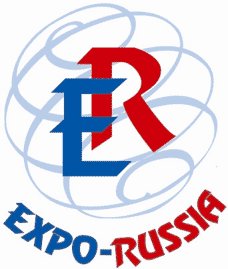 ОАО «Зарубеж-Экспо» www.zarubezhexpo.ru   + 7 -495-721-32 36МероприятияДата / МестоТематические разделыДеловая программаШестая международная промышленная выставка«EXPO-RUSSIA SERBIA 2019»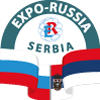 Седьмая международная промышленная выставкаEXPO-RUSSIA SERBIA 202014-16 марта 2019 г.Белград, Республика СербияКонгресс центрMetropol PalaceМарт 2020 г.Энергетика и энергосберегающие технологии, машиностроение, химическая промышленность, металлургия, авиация, железнодорожный транспорт, агропромышленный комплекс, нефтегазовая промышленность, горнодобывающая промышленность, высокотехнологичные и инновационные отрасли, банковская деятельность, телекоммуникации, медицина, образование, сфера услуг (туризм, автоперевозки, транспортная логистика).Отдельным блоком представлены товары народного потребления.Белградский бизнес-форум, конференция, биржа контактов, презентация регионов, тематические круглые столы совместно с отраслевыми министерствамиВторая международная промышленная выставка«EXPO-RUSSIA UZBEKISTAN 2019»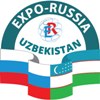 Третья международная промышленная выставка	«EXPO-RUSSIA UZBEKISTAN 2020»24-26 апреля2019 г.Ташкент, Республика УзбекистанДворец творчества молодежиАпрель 2020 г.Энергетика, химическая промышленность, машиностроение, металлургия, строительство, транспорт и логистика, авиация, нефтегазовая промышленность, геология и горнодобывающая промышленность, деревообработка, приборостроение, автомобильная промышленность, строительство, химическая промышленность, телекоммуникации и связь, высокие технологии безопасность, медицина и фармацевтика, банки и страховые компании, сельское хозяйство и продовольствие, образование.Ташкентский бизнес-форум, круглые столы, презентация регионов, биржа контактовТретья международная промышленная выставка«EXPO-RUSSIA BELARUS 2019»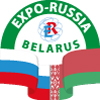 Четвертая международная промышленная выставка«EXPO-RUSSIA BELARUS 2020» 16-18 май  2019 г.Минск, Республика БеларусьВЦ «Фалкон»Май 2020 г.Энергетика, атомная энергетика, машиностроение, авиация, транспорт, связь, медицина и фармацевтика,агропромышленный комплекс, пищевая промышленность, образование, химическая промышленность, высокотехнологичные и инновационные отрасли Белорусский бизнес-форум, круглые столы, презентация регионов, биржа контактовСовместно с Белорусским инвестиционным форумом.Девятая международная промышленная выставка«EXPO-RUSSIA KAZAKHSTAN 2019»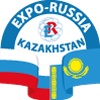 Десятая международная промышленная выставка«EXPO-RUSSIA KAZAKHSTAN 2020»19-21 июня 2019 г.Алматы,Казахстан,Конгресс-центр RixosИюнь 2020 г.Машиностроение, металлургия, новые технологии в металлургической промышленности, энергетика и энергосберегающие технологии, нефтехимическая и газовая промышленность, химическая промышленность, строительство, горнодобывающая промышленность, транспорт, в т.ч. авиация и космонавтика, высокотехнологичные и инновационные отрасли, телекоммуникации и связь, мебельная промышленность, агропромышленный комплекс, промышленная безопасность, образование, медицина и фармакологияАлматинский бизнес-форум, круглые столы, презентация регионов, биржа контактовДевятая международная промышленная выставка «EXPO-RUSSIA ARMENIA 2019»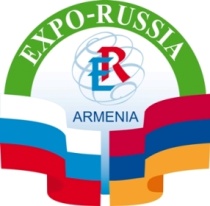 Десятая международная промышленная выставка «EXPO-RUSSIA ARMENIA 2020»24-26 октября 2019 г.Ереван,Республика  Армения,Ереван EXPOОктябрь 2020 г.Энергетика, химическая промышленность, машиностроение, металлургия, строительство, транспорт и логистика, авиация, нефтегазовая промышленность, геология и горнодобывающая промышленность, деревообработка, приборостроение, автомобильная промышленность, строительство, химическая промышленность, телекоммуникации и связь, высокие технологии безопасность, медицина и фармацевтика, банки и страховые компании, сельское хозяйство и продовольствие, образование.Ереванский бизнес-форум, круглые столы в министерствах Армении, презентации и регионов РФ презентации областей (марзов) Армении, биржа контактовТретья международная промышленная выставка«EXPO-RUSSIA VIETNAM 2019»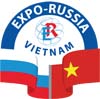 Четвертая международная промышленная выставка«EXPO-RUSSIA VIETNAM 2020»18-20 декабря 2019г.Ханой,Социалистическая Республика ВьетнамКонгресс-центрMelia HanoiДекабрь 2020 г.Энергетика, машиностроение, транспорт, телекоммуникации и связи, горнодобывающая промышленность, химическая промышленность, медицина, геология, сельское хозяйство, образование, высокотехнологичные и инновационные отрасли. Ханойский бизнес-форум, круглые столы, презентация регионов, биржа контактов